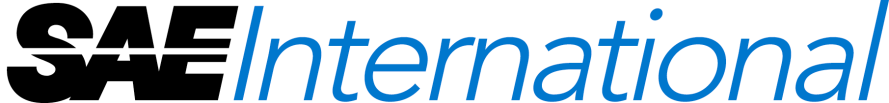 Anti-Trust Statement:  In discharging their responsibilities, members of the Technical Standards Board, Councils/Division, and Technical Committees function as individuals and not as agents or representatives of any organization with which they may be associated, except that government employees participate in accordance with governmental regulations.  Members are appointed to SAE Technical Committees on the basis of their individual qualifications which enable them to contribute to the work of the Committee.Patent Disclosure:  Each SAE Technical Committee or SAE working group member would be required to disclose at specified times during a development process all patents and patent applications that are owned, controlled or licensed by the member, member’s employer or third party and that the member believes may become essential to the draft specification under development. The member would make this disclosure based on the member’s good faith and reasonable inquiry. If SAE International receives a notice that a proposed SAE Technical Report may require the use of an invention claimed in a patent, the respective part of the SAE Technical Standards Board Policy will be followed.Transparency Statement: This Technical Committee/Task Force is committed to transparency at the highest level.  All topics are discussed in open meetings and decisions are consensus based (not unanimous). Committee/Task Force members are required to be vigilant in their efforts to monitor Committee/Task Force activities and decisions by actively participating in the Committee/Task Force.  Any issues with the transparency of this Committee/Task Force not resolved by the Committee/Task Force Chairman should be brought to the attention of the SAE for resolution.